Publicado en  el 24/04/2015 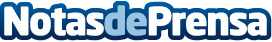 SS.MM. los Reyes de España entregan el Premio Cervantes 2014 a Juan GoytisoloDatos de contacto:Nota de prensa publicada en: https://www.notasdeprensa.es/ss-mm-los-reyes-de-espana-entregan-el-premio_1 Categorias: Artes Visuales Literatura Premios http://www.notasdeprensa.es